Mapa děti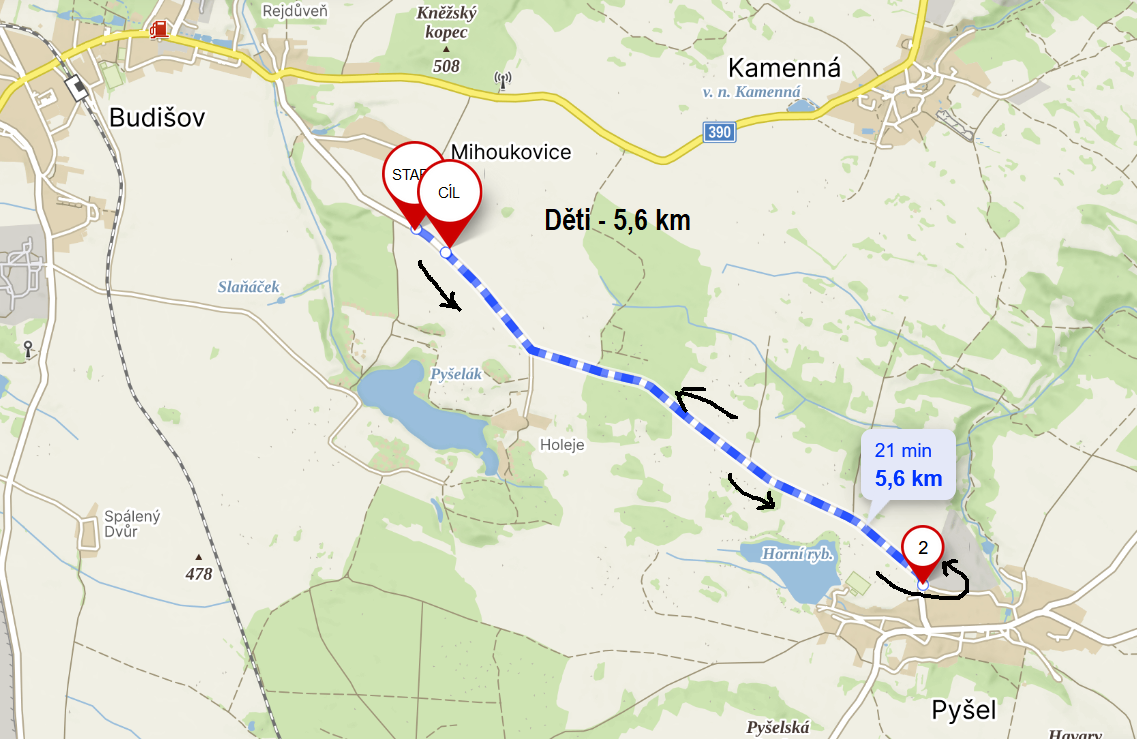 Mapa dospělí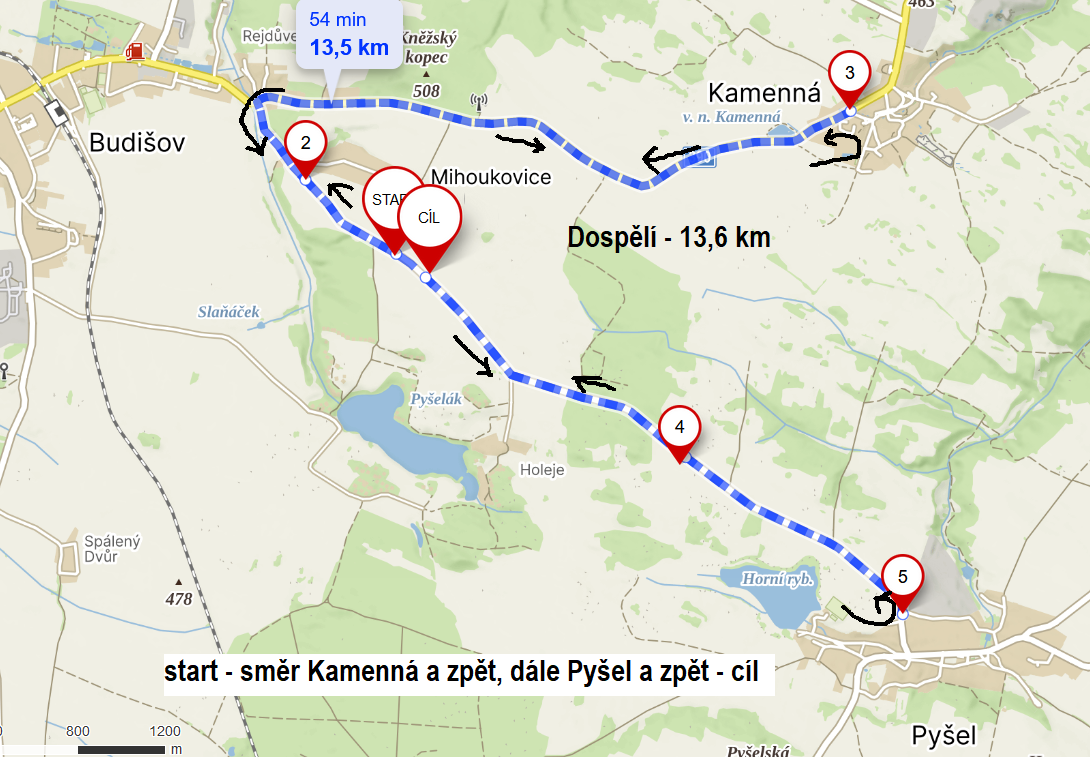 